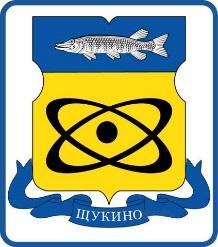 СОВЕТ ДЕПУТАТОВмуниципального округаЩукино в городе МосквеРЕШЕНИЕ «17» ноября 2022 года    № 19-05В соответствии с Федеральным законом от 09.02.2009 № 8-ФЗ «Об обеспечении доступа к информации о деятельности государственных органов и органов местного самоуправления», Федеральным законом от 06.10.2013 №131-ФЗ «Об общих принципах организации местного самоуправления в Российской Федерации», Законом города Москвы от 06.11.2002 № 56 «Об организации местного самоуправления в городе Москве» руководствуясь Уставом муниципального округа Щукино в городе Москве,Совет депутатов муниципального округа Щукино в городе Москве решил:1. Определить сайт в сети «Интернет» по электронному адресу http://www.shukino.ru/ официальным сайтом муниципального округа Щукино                       в городе Москве.2. Утвердить Положение об официальном сайте муниципального округа Щукино в городе Москве согласно приложению. 3. Опубликовать настоящее решение в бюллетене "Московский муниципальный вестник" и разместить на официальном сайте муниципального округа Щукино в городе Москве в информационно-телекоммуникационной сети "Интернет" www.shukino.ru. 4. 	Настоящее решение вступает в силу со дня его принятия.5. Контроль за исполнением настоящего решения возложить на главу муниципального округа Щукино в городе Москве Ким М.В.Глава муниципального округа Щукино в городе Москве					                М.В. КимПоложение об официальном сайте муниципального округа Щукино в городе Москве Общие положения1.1. Официальный сайт муниципального округа Щукино в городе Москве (далее – официальный сайт) создан в информационно-телекоммуникационной сети «Интернет» в целях обеспечения реализации прав граждан и организаций на доступ к информации о деятельности органов местного самоуправления муниципального округа Щукино в городе Москве. В соответствии со структурой органов местного самоуправления, установленной Уставом муниципального округа Щукино в городе Москве, на сайте обеспечивается доступ к информации о деятельности следующих органов местного самоуправления:1.1.1. Глава муниципального округа Щукино в городе Москве;1.1.2. Совет депутатов муниципального округа Щукино в городе Москве;1.1.3. Администрация муниципального округа Щукино в городе Москве.1.2.  Электронный адрес официального сайта муниципального округа Щукино в городе Москве – http://www.shukino.ru/. 1.3. Информационная структура официального сайта определяется в соответствии с Федеральным законом от 09 февраля 2009 г. N 8-ФЗ «Об обеспечении доступа к информации о деятельности государственных органов и органов местного самоуправления».1.4. Информация, размещаемая на официальном сайте, является публичной и бесплатной.1.5. Информация, размещаемая на официальном сайте, не должна содержать информацию, составляющую государственную или коммерческую тайну, а также иную информацию ограниченного доступа, охраняемую законодательством Российской Федерации.1.6. При использовании (цитировании, перепечатке и т.д.) информации, размещенной на официальном сайте, обязательным требованием является ссылка на адрес официального сайта http://www.shukino.ru/.Основные задачи официального сайтаОсновными задачами официального сайта являются:Обеспечение информационной открытости деятельности органов местного самоуправления муниципального округа Щукино в городе Москве, создание условий для взаимодействия органов местного самоуправления с гражданами, общественными объединениями и хозяйствующими субъектами; Оперативное и объективное информирование общественности о происходящих в муниципальном округе Щукино в городе Москве общественно-политических, социально-экономических и культурных процессах.Содержание официального сайтаНа сайте размещается информация, предусмотренная Федеральным законом от 09 февраля 2009 г. N 8-ФЗ «Об обеспечении доступа к информации о деятельности государственных органов и органов местного самоуправления». На официальном сайте могут размещаться интерактивные сервисы (обсуждения, опросы, формы для направления обращений граждан, информации и запросов, поисковые и другие сервисы), ссылки на различные информационные ресурсы в сети Интернет. На официальном сайте запрещается размещать:  	3.3.1. Сведения о фактах, событиях и обстоятельствах частной жизни граждан, позволяющих идентифицировать их личность, за исключением сведений, подлежащих распространению в средствах массовой информации в случаях, установленных нормативными правовыми актами Российской Федерации;   	3.3.2.  Сведения, составляющие тайну следствия и судопроизводства, а также сведения о защищаемых лицах и мерах государственной защиты, осуществляемой в соответствии с Федеральным законом от 20.08.2004 №119-ФЗ                                                    «О государственной защите потерпевших, свидетелей и иных участников уголовного судопроизводства» и другими нормативными правовыми актами Российской Федерации;        3.3.3. Служебные сведения, доступ к которым ограничен органами государственной власти в соответствии с гражданским кодексом Российской Федерации и иными нормативными правовыми актами Российской Федерации (сведения, составляющие служебную тайну);         3.3.4. Сведения, связанные с профессиональной деятельностью, доступ к которым ограничен в соответствии с Конституцией Российской Федерации и иными нормативными правовыми актами Российской Федерации (сведения, составляющие врачебную, нотариальную, адвокатскую тайну, тайну переписки, телефонных переговоров, почтовых отправлений, телеграфных и иных сообщений);       3.3.5. Сведения, связанные с коммерческой деятельностью, доступ к которым ограничен в соответствии с Гражданским кодексом Российской Федерации (сведения, составляющие коммерческую тайну); 3.3.6. Сведения, составляющие иную охраняемую законом тайну, другую информацию ограниченного доступа;3.3.7. Экстремистские материалы;3.3.8. Предвыборную агитацию и агитацию по вопросам референдума;3.3.9. Объекты интеллектуальной собственности, любую иную информацию, нарушающую законодательство в сфере интеллектуальной собственности;3.3.10. Рекламу (за исключением социальной рекламы);3.3.11.  Вредоносное программное обеспечение.Структура официального сайта и перечень информации, обязательной для размещения на официальном сайте, могут быть изменены и дополнены. По мере развития сайта состав, наименование разделов и их содержание может изменяться.Порядок размещения, редактирования и удаления информации на официальном сайте4.1. Размещение, редактирование и удаление информации на сайте осуществляется администрацией муниципального округа Щукино в городе Москве (далее – администрация) в соответствии с заключенным договором оказания услуг по поддержанию и функционированию официального сайта на основании информации, представляемой в бумажном и (или) электронном.Муниципальный служащий администрации, ответственный за своевременную подготовку информации для размещения на сайте определяются распоряжением главы администрации.4.2. Размещение информации на сайте осуществляется в соответствии с периодичностью и сроками, предусмотренными действующим законодательством, нормативно-правовыми актами. В случае, если конкретные периодичность и (или) срок не установлены, муниципальный служащий администрации осуществляет проверку необходимости размещения или обновления информации не реже 1 раза в квартал.5. Требования к технологическим, программными лингвистическим средствам обеспечения пользования сайтом5.1. Программные средства, обеспечивающие пользование сайтом, должны формировать содержимое, корректно отображаемое распространенными веб-обозревателями, веб-страницы должны соответствовать спецификации HTML версии не менее 4.01. Установка на рабочие станции пользователей информацией программных и аппаратных средств, созданных специально для пользования сайтом, не требуется.5.2. Должна быть предусмотрена защита размещенной на сайте информации от неправомерного доступа.5.3. Программные средства, обеспечивающие пользование сайтом, должны предоставлять возможность поиска информации, размещенной на сайте.5.4. Размещение, редактирование и удаление информации на сайте осуществляется с использованием сети Интернет. 5.5. Информация размещается на сайте в форматах HTML, DOC, XLS или PDF. Файл может быть упакован в формате ZIP или RAR. Графическая информация размещается на сайте в форматах JPG, PDF GIF, видеозаписи – в формате FLV, AVI или с помощью технологии Microsoft Silverlight, аудиозаписи – в формате MP3.5.6. Информация на сайте размещается на русском языке.Допускается использование иностранных языков в электронных адресах, именах собственных, а также в случае отсутствия русскоязычного наименования.5.7. При размещении информации обеспечивается ее соответствие правилам русского языка (иностранных языков), стилистике и особенностям публикации информации в сети Интернет. Оформление размещаемой информации должно соответствовать дизайну сайта. На сайте запрещается использование ненормативной лексики.5.8. Информация в виде текста размещается на сайте в формате, обеспечивающем возможность поиска и копирования фрагментов текста средствами веб-обозревателя («гипертекстовый формат»).Нормативные правовые и иные акты, проекты актов, судебные акты, доклады, отчеты, договоры, обзоры, прогнозы, протоколы, заключения, статистическая информация, образцы форм и иных документов дополнительно к гипертекстовому формату размещаются на сайте в виде файлов в формате, обеспечивающем возможность их сохранения на технических средствах пользователей и допускающем после сохранения возможность поиска и копирования произвольного фрагмента текста средствами соответствующей программы для просмотра («документ в электронной форме»).Нормативные правовые и иные акты, дополнительно размещаются в графическом формате в виде графических образов их оригиналов («графический формат»).5.9. Программное обеспечение и технологические средства обеспечения пользования сайтом, а также форматы размещенной на нем информации должны:а) предоставлять пользователям информацией возможность беспрепятственного поиска и получения всей текстовой информации, размещенной на сайте, включая поиск документа среди всех документов, опубликованных на сайте, по его реквизитам, содержанию, а также по фрагментам текста, содержащегося в размещенном на официальном сайте документе;б) предоставлять пользователям информацией возможность поиска и получения информации, размещенной на сайте, средствами автоматизированного сбора данных в сети Интернет, в том числе поисковыми системами;в) обеспечивать пользователю информацией возможность навигации, поиска и использования текстовой информации, размещенной на официальном сайте, при выключенной функции отображения графических элементов страниц в веб-обозревателе;г) предоставлять пользователям информацией возможность масштабировать (увеличивать и уменьшать) шрифт и элементы интерфейса сайта средствами веб-обозревателя.Прекращение функционирования сайта6.1. Сайт прекращает свое функционирование на основании решения Совета депутатов муниципального округа Щукино в городе Москве.Об утверждении положения                                       «Об официальном сайте                              муниципального округа Щукино                                        в городе Москве»                                                                                                 Приложение к решению Совета депутатовмуниципального округа Щукино в городе Москвеот 17.11.2022 г. № 19-05 